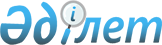 О корректировке показателей республиканского бюджета на 2021 год и внесении изменений в постановление Правительства Республики Казахстан от 10 декабря 2020 года № 840 "О реализации Закона Республики Казахстан "О республиканском бюджете на 2021 – 2023 годы"Постановление Правительства Республики Казахстан от 17 июля 2021 года № 499.
      Примечание ИЗПИ!
Вводится в действие с 01.01.2021 г.
      В соответствии со статьями 41, 79 и 111 Бюджетного кодекса Республики Казахстан от 4 декабря 2008 года Правительство Республики Казахстан ПОСТАНОВЛЯЕТ:
      1. Осуществить корректировку показателей республиканского бюджета на 2021 год согласно приложению 1 к настоящему постановлению.
      2. Внести в постановление Правительства Республики Казахстан от 10 декабря 2020 года № 840 "О реализации Закона Республики Казахстан "О республиканском бюджете на 2021 – 2023 годы" следующие изменения:
      приложение 10 к указанному постановлению изложить в редакции согласно приложению 2 к настоящему постановлению;
      приложение 16-1 к указанному постановлению изложить в редакции согласно приложению 3 к настоящему постановлению;
      приложение 43 к указанному постановлению изложить в редакции согласно приложению 4 к настоящему постановлению;
      приложение 50 к указанному постановлению изложить в редакции согласно приложению 5 к настоящему постановлению;
      в приложении 53 к указанному постановлению:
      строку, порядковый номер 116, изложить в следующей редакции:
      строку, порядковый номер 119, изложить в следующей редакции:
      3. Министерству финансов Республики Казахстан совместно с заинтересованными администраторами республиканских бюджетных программ внести изменения в сводный план финансирования по обязательствам и платежам на соответствующий финансовый год.
      4. Настоящее постановление вводится в действие с 1 января 2021 года. Корректировка показателей республиканского бюджета на 2021 год Распределение сумм целевых текущих трансфертов областным бюджетам, бюджетам городов республиканского значения, столицы на выплату государственной адресной социальной помощи Распределение сумм целевых текущих трансфертов областному бюджету Северо-Казахстанской области на приобретение жилья для переселенцев из трудоизбыточных регионов в рамках Государственной программы развития продуктивной занятости и массового предпринимательства на 2017-2021 годы "Еңбек" Распределение сумм целевых текущих трансфертов областным бюджетам, бюджетам городов республиканского значения, столицы на субсидирование ставки вознаграждения и гарантирование по кредитам в рамках Государственной программы поддержки и развития бизнеса "Дорожная карта бизнеса – 2025" и Механизма кредитования приоритетных проектов Распределение сумм резерва Правительства Республики Казахстан
					© 2012. РГП на ПХВ «Институт законодательства и правовой информации Республики Казахстан» Министерства юстиции Республики Казахстан
				
"
116
Воссоздание, сооружение памятников историко-культурного наследия
Проведение научно-реставрационных работ и музеефикация памятника истории и культуры республиканского значения Комплекс дома-музея Жамбыла и проведение научно-реставрационных работ памятника истории и культуры республиканского значения Литературно-мемориальный дом-музея М.О. Ауэзова, архитектор Г.Г. Герасимов, 1961 год
Министерство культуры и спорта Республики Казахстан
РГП на ПХВ "Казреставрация"
033 "Повышение конкурентоспособности сферы культуры и искусства, сохранение, изучение и популяризация казахстанского культурного наследия и повышение эффективности реализации архивного дела"

123 "Воссоздание, сооружение памятников историко-культурного наследия за счет целевого трансферта из Национального фонда Республики Казахстан"
277 583
 

";
"
119
Мероприятия с участием Главы государства
Проведение праздничных мероприятий и торжественных концертов, посвященных государственным, национальным, профессиональным и иным праздникам Республики Казахстан, Ассамблее народа Казахстана, организация концертных программ в рамках официальных встреч Первого Президента РК - Елбасы, Главы государства и Премьер-Министра Республики Казахстан с иностранными делегациями, обеспечение участия в мероприятиях Содружества Независимых Государств, Евразийского экономического союза, Шанхайской организации сотрудничества, ТЮРКСОЙ, ЮНЕСКО и ИСЕСКО, обеспечение участия творческих коллективов и исполнителей в Синьцзян-Уйгурском автономном районе (КНР), обеспечение участия казахстанских исполнителей в международных конкурсах и выступление молодых дарований и ведущих исполнителей в лучших залах мира, республиканского айтыса акынов, а также организация юбилейных мероприятий в рамках 175-летнего юбилея Жамбыла Жабаева и 30-летия Независимости Республики Казахстан, в том числе проведение республиканского конкурса, гала-концерта в рамках торжественной церемонии награждения Национального конкурса "Мерейлі отбасы-2021", общенационального Дня домбры "Нағыз қазақ қазақ емес, нағыз қазақ – домбыра"
Министерство культуры и спорта Республики Казахстан
АО "Қазақ әуендері"
033 "Повышение конкурентоспособности сферы культуры и искусства, сохранение, изучение и популяризация казахстанского культурного наследия и повышение эффективности реализации архивного дела"

105 "Проведение социально значимых и культурных мероприятий за счет средств республиканского бюджета"
2 413 648
 

".
      Премьер-Министр
Республики Казахстан 

А. Мамин
Приложение 1
к постановлению Правительства
Республики Казахстан
от 17 июля 2021 года № 499тыс. тенге
ФГ

АБП

ПРГ

Наименование

Изменения (+,-)
1

2

3

4

5
Итого
0
Затраты
0
006
Социальная помощь и социальное обеспечение
-48 419 319
213
Министерство труда и социальной защиты населения Республики Казахстан
-48 419 319
001
Формирование государственной политики в области труда, занятости, социальной защиты и миграции населения
329 625
027
Социальное обеспечение отдельных категорий граждан и их сопровождение по выплатам
-46 310 241
034
Прикладные научные исследования в области охраны труда
-23 850
068
Реализация мероприятий в рамках Государственной программы развития продуктивной занятости и массового предпринимательства на 2017 – 2021 годы "Еңбек"
-2 414 853
013
Прочие
48 419 319
217
Министерство финансов Республики Казахстан
35 169 535
010
Резерв Правительства Республики Казахстан
35 169 535
243
Министерство национальной экономики Республики Казахстан
13 249 784
087
Реализация мероприятий в рамках Государственной программы поддержки и развития бизнеса "Дорожная карта бизнеса – 2025" и Механизма кредитования приоритетных проектов
13 249 784Приложение 2
к постановлению Правительства
Республики Казахстан
от 17 июля 2021 года № 499
Приложение 10к постановлению ПравительстваРеспублики Казахстанот 10 декабря 2020 года № 840
№ п/п
Наименование областей и городов
Сумма, тыс. тенге
в том числе:
в том числе:
№ п/п
Наименование областей и городов
Сумма, тыс. тенге
на выплату государственной адресной социальной помощи
на гарантированный социальный пакет, в том числе на обеспечение продуктово-бытовыми наборами в cвязи с чрезвычайным положением
Всего
96 028 901
70 339 757
25 689 144
1.
Акмолинская область 
1 351 511
1 076 068
275 443
2.
Актюбинская область
3 482 483
2 624 035
858 448
3.
Алматинская область
9 052 840
6 649 209
2 403 631
4.
Атырауская область
1 012 341
856 651
155 690
5.
Восточно-Казахстанская область
5 394 754
4 649 362
745 392
6.
Жамбылская область
7 316 450
5 056 437
2 260 013
7.
Западно-Казахстанская область
1 928 921
1 536 602
392 319
8.
Карагандинская область
1 912 830
1 548 950
363 880
9.
Костанайская область
2 020 694
1 674 139
346 555
10.
Кызылординская область
7 719 495
5 763 212
1 956 283
11.
Мангистауская область
3 023 917
2 564 328
459 589
12.
Павлодарская область
2 067 060
1 709 505
357 555
13.
Северо-Казахстанская область
849 394
706 356
143 038
14.
Туркестанская область
24 878 347
15 868 119
9 010 228
15.
Город Алматы
3 710 842
3 103 682
607 160
16.
Город Нур-Султан
2 899 326
2 378 980
520 346
17.
Город Шымкент
17 407 696
12 574 122
4 833 574Приложение 3
к постановлению Правительства
Республики Казахстан
от 17 июля 2021 года № 499
Приложение 16-1
к постановлению Правительства
Республики Казахстан
от 10 декабря 2020 года № 840
№ п/п
Наименование области
Сумма, тыс. тенге Всего 1 939 700
1.
Северо-Казахстанская область
1 939 700Приложение 4
к постановлению Правительства
Республики Казахстан
от 17 июля 2021 года № 499
Приложение 43
к постановлению Правительства
Республики Казахстан
от 10 декабря 2020 года № 840
№ п/п
Наименование областей и городов
Сумма, тыс. тенге
в том числе
в том числе
№ п/п
Наименование областей и городов
Сумма, тыс. тенге
за счет республиканского бюджета
за счет целевого трансферта из национального фонда Республики Казахстан Всего 99 375 677 75 249 784 24 125 893
1.
Акмолинская область
3 151 528
1 777 728
1 373 800
2.
Актюбинская область
5 968 613
2 707 956
3 260 657
3.
Алматинская область
11 504 850
5 940 449
5 564 401
4.
Атырауская область
4 807 265
4 807 265
5.
Восточно-Казахстанская область
4 517 823
4 517 823
6.
Жамбылская область
6 557 168
6 557 168
7.
Западно-Казахстанская область
2 720 327
1 848 163
872 164
8.
Карагандинская область
6 966 066
4 076 066
2 890 000
9.
Костанайская область
2 281 825
2 281 825
10.
Кызылординская область
1 822 256
1 522 256
300 000
11.
Мангистауская область
7 813 736
5 678 657
2 135 079
12.
Павлодарская область
2 568 128
1 440 738
1 127 390
13.
Северо-Казахстанская область
3 700 000
916 441
2 783 559
14.
Туркестанская область
4 736 955
4 736 955
15.
Город Алматы
14 622 919
14 622 919
16.
Город Нур-Султан
10 429 399
6 610 556
3 818 843
17.
Город Шымкент
5 206 819
5 206 819Приложение 5
к постановлению Правительства
Республики Казахстан
от 17 июля 2021 года № 499
Приложение 50
к постановлению Правительства
Республики Казахстан
от 10 декабря 2020 года № 840
Администратор
Администратор
Наименование
Сумма, тыс. тенге
Программа
Программа
Наименование
Сумма, тыс. тенге
Подпрограмма
Подпрограмма
Наименование
Сумма, тыс. тенге 217 Министерство финансов Республики Казахстан 245 369 314
010
Резерв Правительства Республики Казахстан
245 369 314
100
Чрезвычайный резерв Правительства Республики Казахстан для ликвидации чрезвычайных ситуаций природного и техногенного характера на территории Республики Казахстан и других государств
15 500 000
101
Резерв Правительства Республики Казахстан на неотложные затраты
228 919 314
102
Резерв Правительства Республики Казахстан на исполнение обязательств по решениям судов
600 000
103
Резерв Правительства Республики Казахстан для жизнеобеспечения населения при ликвидации чрезвычайных ситуаций природного и техногенного характера
350 000